Муниципальное автономное дошкольное образовательное учреждение –детский сад № 208620072, г. Екатеринбург, ул. Рассветная, 3а Тел. (343)222-67-37, факс (343)222-66-99, e-mail: mdou_208@mail.ru, www.mdou208.ruКонспект познавательного мероприятия с использованием ИКТ в подготовительной группе в рамка проекта «БОГАТСТВА ПРИРОДЫ РОССИИ» Тема: «У нас на Болоте»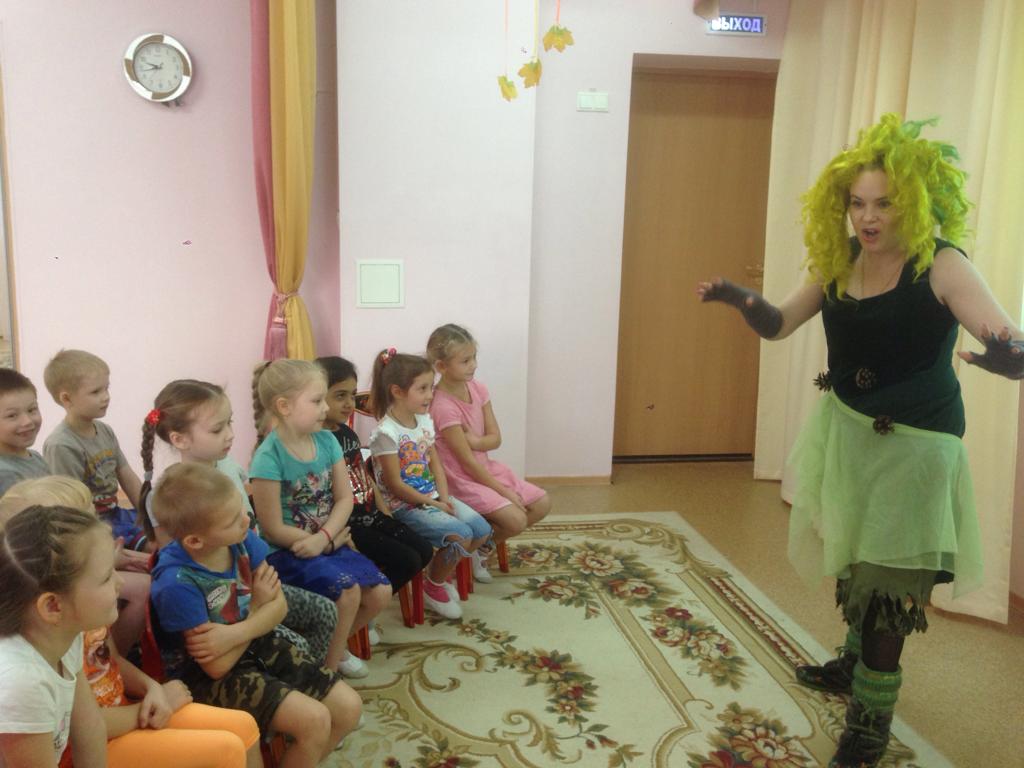 Подготовила и провела: Гимжаускас Е.Н.,воспитатель, 1ККЕкатеринбург 2018Цель: познакомить детей более подробно с богатствами природы России - болото, как важной и ценной экосистемойЗадачи:1. Уточнить и обобщить знания детей о болоте;  закрепить знания о животном и растительном мире болот;2. Расширить и активизировать словарный запас по теме «Болото»; совершенствовать навыки связной речи;3. Воспитывать бережное отношение к среде обитания водоплавающих птиц и важность водно-болотных угодий в экосистеме планеты Земля   Предварительная работа: Чтение русской народной сказки «Журавль и цапля»Оборудование:•акварельные краски;• кисточки;• листы белой  бумаги.Ход занятияПодготовительный этапВ гости к детям приходит Кикимора из мультфильма «Летучий корабль»Кикимора: Здравствуйте, ребята, вы меня узнали?Ответы детей:Кикимора: Где можно меня встретить?Ответы детей:Кикимора: Я хочу загадать вам загадку. Послушайте и отгадайте.Не вода и не суша:На лодке не уплывёшьИ ногами не пройдёшь     (Болото)Ответы детей:Кикимора: Правильно, дети это болото. А кто из вас ответит, что такое болото.Ответы детей:Основной этапКикимора: Сегодня я хочу рассказать вам о болотах. Болотами называют участки суши, где почвы постоянно переувлажняются и потому образуется торф.  В болоте растительные остатки до конца не перегнивают.(Показ болот на мультимедийной проекторе.)Воспитатель: Мы с вами, ребята, живём на Урале, и у нас есть места  болотообразования. Такие районы расположены в климатических зонах избыточного, неустойчивого и недостаточного увлажненияВ развитии болот выделяется 3 типа: низинные, переходные, верховые.Кикимора: Ребята, а кто-нибудь из вас был на болоте?Ответы детей:Кикимора: Кого можно встретить на болоте?Ответы детей:Воспитатель: Правильно, на болоте можно встретить уток, куликов, лягушек, зайца-беляка, ондатру, лося.(Показ птиц и животных на мультимедийном проекторе)Кикимора: Как вы думаете, а растения растут на болоте?Ответы детей:Кикимора: На болоте растёт мох, водоросли (показ гербария), растут травы, кустарники, ягоды, деревья (показ на мультимедийном проекторе), которые приспособились к  переувлажнённым почвам.Кикимора: Ребята, давайте представим, что мы пришли к болоту и встретили там лягушку.Проводится физкультурная минутка «Лягушечки»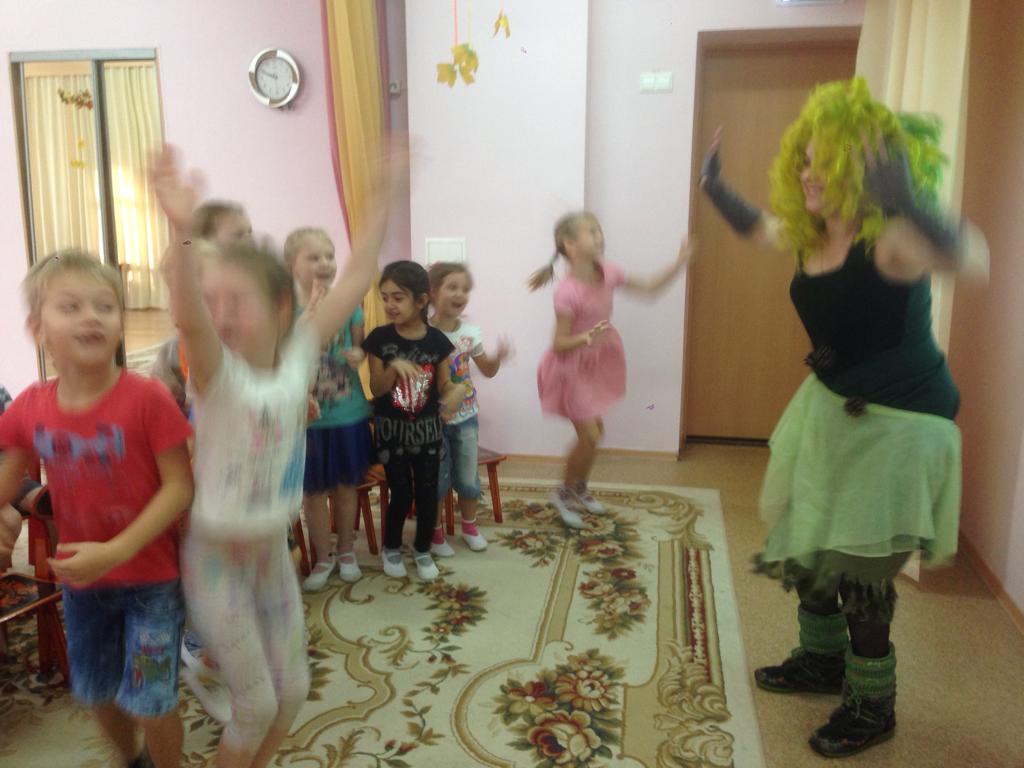 Лягушечки-квакушечкиПо берегу гуляют (прыжки на двух ногах)Комариков-судариковИ мошек собирают (приседания с хлопками)Журавлики-корабликиЛетят под небесами (шаги на месте со взмахами рук)Все серые и белыеС длинными носамиЛягушечки-квакушечки, Коль живы, быть хотите, (прыжки с поворотом в левую и правую стороны)То поскорей от журавлейВ болото уходите.Кикимора: Ребята, а хотите сделать болото с его обитателями или растениями?Ответы детей:Самостоятельная работа детей.После рисования, детские работы вывешиваются на доску, желающие рассказывают о своей работе.Воспитатель: Ребята, как вы думаете, болота нужны на Земле?Ответы детей:Заключительный этап.Кикимора: В период избытка влаги – в осеннее ненастье и когда тают снега, - болота накапливают воду, а в сухое время года постепенно отдают её ручьям, которые, сбегая в реки, поддерживают их водность. Болота – прекрасные санитары  сельскохозяйственных экосистем. Стекающая в них вода содержит удобрения, различные нефтепродукты, навозные стоки, а вытекающий из болота ручей полностью очищен от вредных примесей. Торф с болота можно использовать как ценное органическое удобрение. Польза болот для природы наконец осознана всеми, осушительные работы прекращены. Главная польза от болот – сохранение воды и улучшение её качества. Живущих птиц, животных, растущих растений на болотах, люди должны беречь и охранять.Воспитатель: Сегодня на занятии мы с вами узнали много нового и интересного о болотах.  Надеюсь,  вам понравилось. Что на занятии вам понравилось больше всего? Что было интереснее всего?